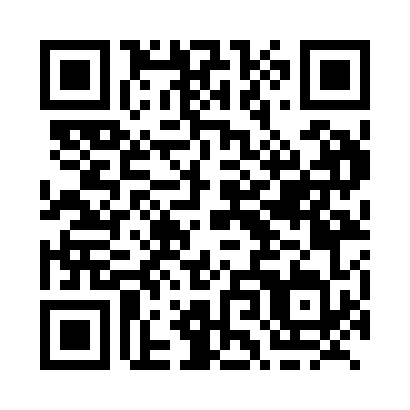 Prayer times for Hennepin, Quebec, CanadaMon 1 Jul 2024 - Wed 31 Jul 2024High Latitude Method: Angle Based RulePrayer Calculation Method: Islamic Society of North AmericaAsar Calculation Method: HanafiPrayer times provided by https://www.salahtimes.comDateDayFajrSunriseDhuhrAsrMaghribIsha1Mon2:504:5412:466:128:3910:422Tue2:514:5412:476:118:3910:423Wed2:524:5512:476:118:3810:414Thu2:534:5612:476:118:3810:405Fri2:554:5612:476:118:3810:396Sat2:564:5712:476:118:3710:387Sun2:574:5812:476:118:3710:378Mon2:584:5912:486:118:3610:369Tue3:005:0012:486:108:3610:3510Wed3:015:0012:486:108:3510:3411Thu3:035:0112:486:108:3410:3212Fri3:045:0212:486:108:3410:3113Sat3:065:0312:486:098:3310:3014Sun3:075:0412:486:098:3210:2815Mon3:095:0512:486:098:3110:2716Tue3:115:0612:496:088:3110:2517Wed3:125:0712:496:088:3010:2418Thu3:145:0812:496:078:2910:2219Fri3:165:0912:496:078:2810:2120Sat3:185:1012:496:068:2710:1921Sun3:195:1112:496:068:2610:1722Mon3:215:1212:496:058:2510:1623Tue3:235:1312:496:048:2410:1424Wed3:255:1512:496:048:2310:1225Thu3:275:1612:496:038:2210:1026Fri3:285:1712:496:038:2010:0827Sat3:305:1812:496:028:1910:0628Sun3:325:1912:496:018:1810:0529Mon3:345:2012:496:008:1710:0330Tue3:365:2212:496:008:1510:0131Wed3:385:2312:495:598:149:59